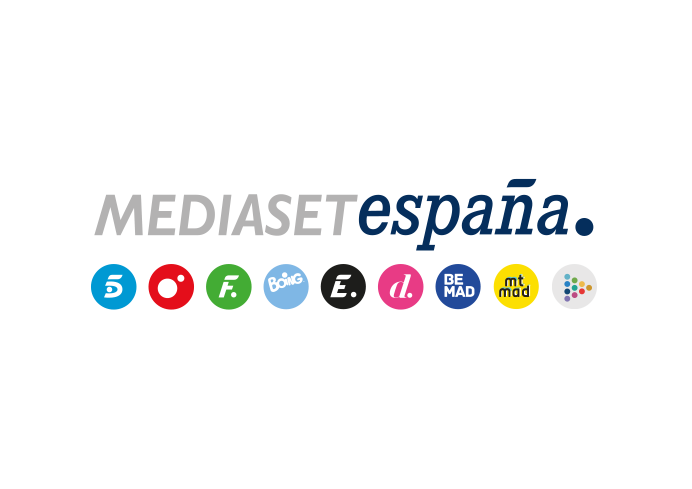 Madrid, 13 de noviembre de 2019audiencias mARTES 12 DE NOVIEMBRE ‘GH VIP: Límite 48 horas’ reafirma el éxito de su doble emisión y no da tregua a ‘La Voz Kids’‘GH VIP: Límite 48 horas’ en Telecinco (18,7% y 3.365.000) superó en 6,3 puntos a ‘El hormiguero’ (12,4% y 2.246.000). La gala en Cuatro (27,3% y 2.846.000) se impuso en casi 13 puntos a ‘La Voz Kids’ (14,9% y 1.707.000) Mediaset coronó el ranking de los espacios más vistos del día con ‘GH VIP: Límite 48 horas’ en Telecinco y Cuatro, e Informativos Telecinco 21:00 horas, que fue de nuevo el referente informativo de la jornadaEn Cuatro, ‘GH VIP: Límite 48 horas’ (27,3% y 2.846.000) lideró de forma absoluta con su tercer mejor share de la temporada con casi 13 puntos de ventaja sobre la oferta de Antena 3 en su franja (14,5%). El espacio posterior a la gala en Cuatro, ‘GH VIP: La casa en directo’ (25% y 707.000) también mostró su autoridad frente al resto de ofertas que no subieron de un dígito: Antena 3 (4%) y La Sexta (6,2%). Como resultado, Cuatro (8,5%) fue líder absoluto de la franja de late night con un 31,5% de share.En Telecinco, ‘GH VIP: Límite 48 horas’ (18,7% y 3.365.000) fue el espacio más visto del día con su segunda emisión con mayor audiencia de la temporada. Se impuso en el access prime time a Antena 3 (13,4%) con ‘El hormiguero’ (12,4% y 2.246.000). El reality anotó el minuto de oro del martes, a las 22:56 horas, con 3.875.000 espectadores (23%).Informativos Telecinco 21:00 horas (16,2% y 2.711.000) fue la oferta informativa líder de la jornada con una ventaja de 1,8 puntos sobre Antena 3 Noticias 2 (14,4% y 2.377.000).En el daytime (14,8%), ‘El programa de Ana Rosa’ (20,8% y 701.000) dominó de nuevo su banda de emisión con una ventaja de 7,6 puntos sobre ‘Espejo público’ (13,2% y 438.000); ‘Sálvame Limón’ (13,9% y 1.666.000), ‘Sálvame Naranja’ (18% y 1.920.000) y ‘Sálvame Banana’ (15,6% y 2.172.000) también se adueñaron de sus respectivas bandas sobre Antena 3 (9,4%, 11,6% y 14,1%). Como resultado, Telecinco fue la televisión líder del día (14,1%), con 1,5 puntos de ventaja sobre Antena 3 (12,6%). 